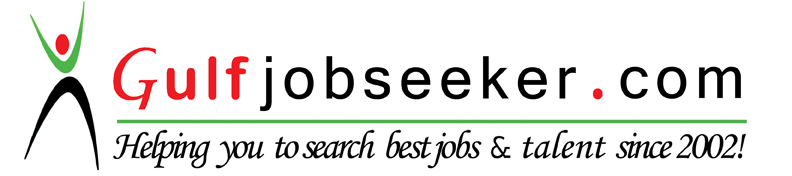 Whats app  Mobile:+971504753686 Gulfjobseeker.com CV No:1569402E-mail: gulfjobseeker@gmail.comOBJECTIVE:To be a part of an Organization where continuous learning & growth is assured and fulfilling the expectations out of my Knowledge, Skills and Experience. Aspiring to have a good career path with my interest and ability to learn and deliver the results.WORK EXPERIENCE:Worked as a Lecturer  at Himaja Junior College, Andhra Pradesh, India ( Nov - 2012 to April- 2013)Worked as a Lecturer at Montfort International School, Tamil Nadu, India (July- 2013 to April -2015)Worked as a Tuition Teacher for the Students of 6th to 10thStd during summer holidays. JOB DISCRIBTION:Handling Classes of  Computer Science, Science and English to 6th to 10th StudentsOver all Responsible for Computer Practical Classes to 6th to 10th Students Handled Classes Independently under the pressureInvolving & Preparing Students for Cultural & Sports activitiesEDUCATION QUALIFICATION:Completed M.Phil. Computer Science in Alagappa University, Tamil Nadu, IndiaMaster of Computer Application in Bishop Heber College, Tamil Nadu, India,Bachelor of Computer Application in Holy Cross College, Tamil Nadu, IndiaPROJECT DETAILS:SECURE RELIABLE COMMUNICATION PROTOCOL IN MOBILE AD HOC NETWORKSOnline Signature Verification and Recognition an approach based on Symbolic Representation at Global Techno SolutionsSTRENGTH:Flexibility and Energetic Working under any environmentalGood Organizing/ Interpersonal skills  & Time ManagementBelieve in Planning well in advance and complete the task on scheduleProblem solving skills, Good Communication skillsCaring of children as a mother relationshipPERSONAL DETAILS:DOB & Age			:  04/02/1988   &27Marital Status		: MarriedLanguage Known		: English / Tamil / Telugu